Федеральное государственное бюджетное образовательное учреждение высшего образования «Красноярский государственный медицинский университет имени профессора В.Ф. Войно-Ясенецкого»Министерства здравоохранения Российской ФедерацииФармацевтический колледжДНЕВНИКучебной практикиНаименование практики Сестринский уход при инфекционных болезняхФ.И.О. Лебедева  Татьяна   Александровна Место прохождения практики Фармацевтический колледж КрасГМУс «_18_» мая  2023_ г.   по «  24_» мая 2023 г.Руководитель практики:Ф.И.О. (его должность) Овчинникова Татьяна ВениаминовнаКрасноярск2023Содержание1. Цели и задачи практики2. Знания, умения, практический опыт, которыми должен овладеть обучающийся после прохождения практики3. Тематический план4. График прохождения практики5. Инструктаж по технике безопасности6.  Содержание и объем проведенной работы7. Манипуляционный лист  8. Отчет (текстовой)Цель учебной практики «Сестринский уход при инфекционных болезнях» состоит в приобретении первоначального практического опыта по участию в лечебно-диагностическом процессе и последующего освоения общих и профессиональных компетенций по избранной специальности.Задачи:Закрепление и совершенствование приобретенных в процессе обучения профессиональных умений, обучающихся по сестринскому уходу за инфекционными больными;Ознакомление со структурой работы поликлиники и организацией работы среднего медицинского персонала;Адаптация обучающихся к конкретным условиям деятельности учреждений здравоохранения;Формирование навыков общения с инфекционными пациентами с учетом этики и деонтологии;Освоение современных методов работы в медицинских организациях практического здравоохранения;Обучение студентов особенностям проведения лечебно-диагностических мероприятий в инфекционной практике;Формирование основ социально-личностной компетенции путем приобретения студентом навыков межличностного общения с медицинским персоналом и пациентами.В результате учебной практики обучающийся должен:Приобрести практический опыт: осуществления ухода за инфекционными больными при инфекционных заболеваниях;Освоить умения:готовить пациента к лечебно-диагностическим вмешательствам;осуществлять сестринский уход за больными при различных заболеваниях и состояниях;консультировать пациента и его окружение по применению лекарственных средств;осуществлять фармакотерапию по назначению врача;проводить мероприятия по сохранению и улучшению качества жизни пациента;вести утвержденную медицинскую документацию;Знать:причины, клинические проявления, возможные осложнения, методы диагностики проблем пациента; организацию и оказание сестринской помощи; пути введения лекарственных препаратов; правила использования аппаратуры, оборудования, изделий медицинского назначения.Тематический планГрафик прохождения практикиИнструктаж по технике безопасностиС инструкцией № 331 по охране труда для студентов фармацевтического колледжа ознакомленДата	18.05.23		Роспись____________________Содержание и объем проведенной работы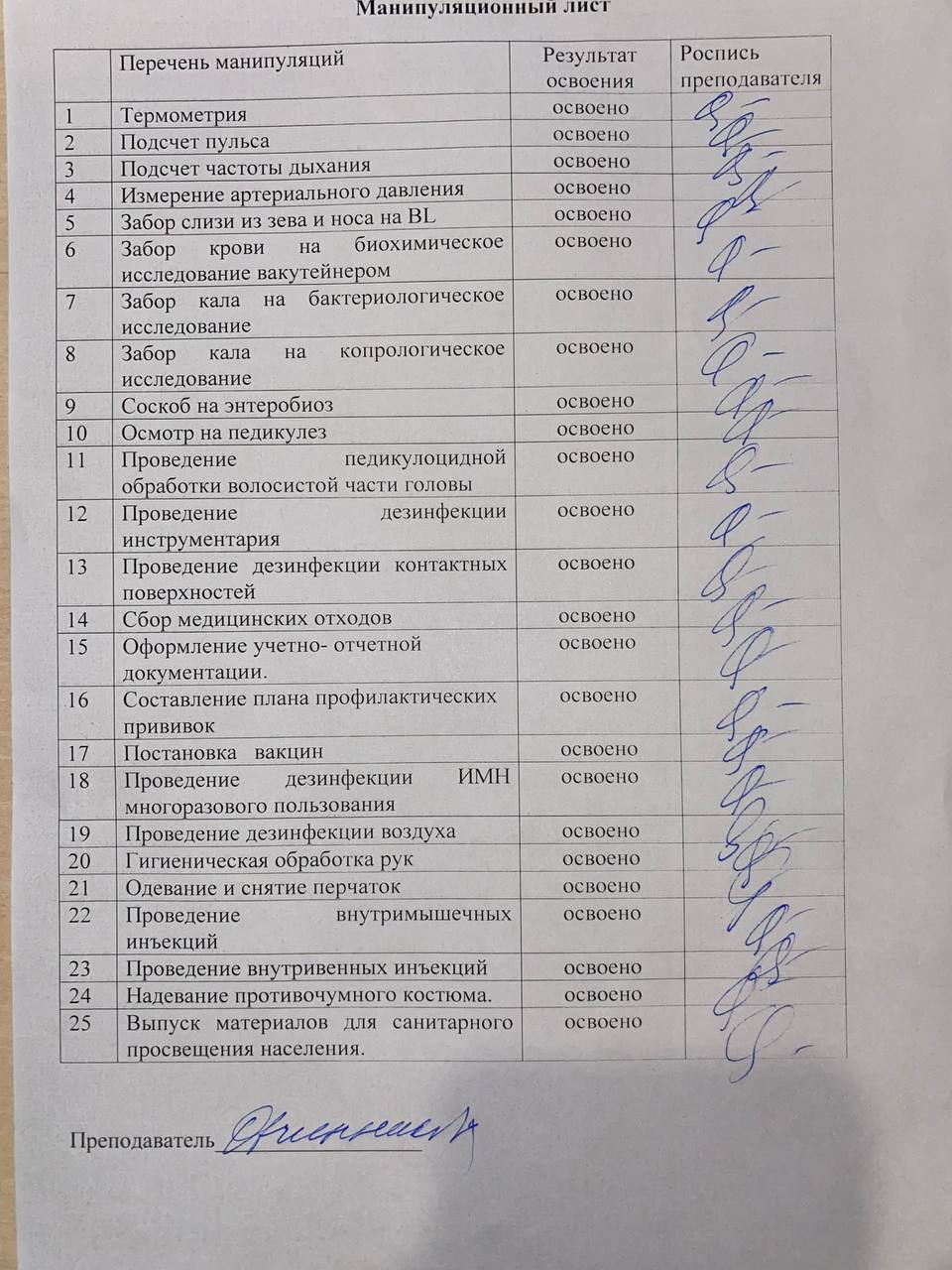 Текстовой отчетСамооценка по результатам учебной практикиПри прохождении учебной практики мною самостоятельно были проведены: Надевание и снятие перчаток, гигиеническая обработка рук ,забор крови  вакутейнером,термометрия,измерение АД  и пульса Я хорошо овладел(ла) умениями : Забор крови вакутейнером, забор ПЦР Особенно понравилось при прохождении практики: проведение манипуляцийНедостаточно освоены: нет Замечания и предложения по прохождению практики  : нет Студент   ___________   ___________________________                                                   подпись                                                                 (расшифровка№Наименование разделов и тем практикивсего часов1.Организация  сестринского ухода при инфекционных болезнях в условиях поликлиники.62.Организация работы поликлиники  по профилактике гриппа.63.Организация работы поликлиники  по профилактике  дифтерии.64.Организация работы поликлиники  по профилактике  гельминтозов.65.Организация работы поликлиники  по профилактике   трансмиссивных инфекций.66.Организация работы  кабинета иммунопрофилактики47.Зачет по учебной практике2Итого36Вид промежуточной аттестации –  зачет№Наименование разделов и тем практикидата1.Организация  сестринского ухода при инфекционных болезнях в условиях поликлиники.18.05.232.Организация работы поликлиники  по профилактике гриппа.19.05.233.Организация работы поликлиники  по профилактике  дифтерии.20.05.234.Организация работы поликлиники  по профилактике  гельминтозов.22.05.235.Организация работы поликлиники  по профилактике   трансмиссивных инфекций.23.05.236.Организация работы  кабинета иммунопрофилактики24.05.237.Зачет по учебной практике24.05.23датаТемаСодержание работы18.05 Организация  сестринского ухода при инфекционных болезнях в условиях поликлиники.6,7,13,14,1519.05Организация работы поликлиники  по профилактике гриппа.12,18,1920.05Организация работы поликлиники  по профилактике  дифтерии.5,6,16,20,21,2222.05Организация работы поликлиники  по профилактике  гельминтозов.8,2523.05Организация работы поликлиники  по профилактике   трансмиссивных инфекций.9,10,1,2,3,424.05Организация работы  кабинета иммунопрофилактики16,17,23,2424.05Зачет по учебной практикеТест 